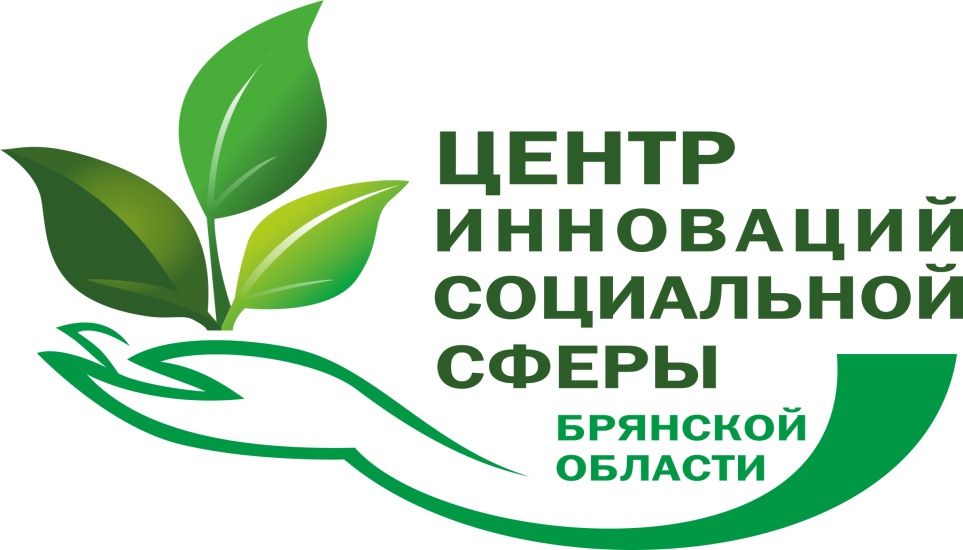 Расписание бесплатных консультаций Центра инноваций социальной сферы ГАУ «Брянский областной бизнес-инкубатор» для социально ориентированных субъектов малого и среднего предпринимательства (октябрь - декабрь 2017 г.)г. Брянск 2017 г.Консультации (кроме указанных) проводятся по адресу: г. Брянск, ул. Бежицкая, 54, аудитория 12.Записаться на консультации можно в Центре инноваций социальной сферы ГАУ «Брянский областной бизнес-инкубатор».Наши контакты:Адрес: 241023, г. Брянск, ул. Бежицкая, 54, каб. 104Телефон: (4832) 58-92-83E-mail: zissbryansk@yandex.ruЧасы работы: пн-чт 8.30-17.45; пт 8.30-16.30 (перерыв: 13.00-14.00)  Дата консультацииВид консультацииВремя консультацииЭксперт-консультантОКТЯБРЬ 2017 г.ОКТЯБРЬ 2017 г.ОКТЯБРЬ 2017 г.ОКТЯБРЬ 2017 г.04.10.17Консультационные услуги по вопросам делопроизводства, правового регулирования деятельностис 15.00Зейналов Шамил Ашрафоглы – адвокат, заместитель директора по общим вопросам Брянского филиала РЭУ им. Г.В. Плеханова, руководитель общественной приемной по защите прав предпринимателей при Президенте РФ по Брянской области05.10.17Консультационные услуги по вопросам проведения маркетинговых исследований в целях реализации социальных проектов9.00-11.00Лебёдкина Ольга Васильевна – директор агентства маркетинговых коммуникаций «Промо-Маркетинг»05.10.17Консультационные услуги по вопросам осуществления деятельности в области социального предпринимательства9.00-11.0016.00-19.00Богатов Денис Сергеевич – директор Центра развития социального предпринимательства РГСУ, бизнес-тренер, тренер в области социального предпринимательства, эксперт Минэкономразвития РФ, сертифицированный проектный менеджер 
(г. Москва)06.10.17Консультационные услуги по вопросам осуществления деятельности в области социального предпринимательства9.00-14.00Богатов Денис Сергеевич – директор Центра развития социального предпринимательства РГСУ, бизнес-тренер, тренер в области социального предпринимательства, эксперт Минэкономразвития РФ, сертифицированный проектный менеджер 
(г. Москва)09.10.17Консультационные услуги по вопросам, связанным с организацией работы со СМИ14.00-16.00Левина Ирина Вячеславовна – бизнес-технолог, бизнес-консультант, бизнес-тренер, генеральный директор консалтингового агентства «Бизнес – Технологии», Председатель комитета по развитию женского предпринимательства «ОПОРА РОССИИ» Брянской области12.10.17Консультационные услуги по вопросам проведения маркетинговых исследований в целях реализации социальных проектов9.00-11.00Нечипоренко Роман Олегович – ведущий специалист по маркетингу и рекламе агентства маркетинговых коммуникаций «Промо-Маркетинг»17.10.17Консультационные услуги по вопросам операционного и финансового менеджмента, основ планирования, налогового и бухгалтерского учета10.00-12.00Миронова Наталья Олеговна– эксперт-консультант ООО «Верное решение»Консультации проводятся по адресу: г. Брянск, ул. Протасова, д. 1, оф. 20518.10.17Консультационные услуги по вопросам делопроизводства, правового регулирования деятельностис 15.00Зейналов Шамил Ашрафоглы – адвокат, заместитель директора по общим вопросам Брянского филиала РЭУ им. Г.В. Плеханова, руководитель общественной приемной по защите прав предпринимателей при Президенте РФ по Брянской области19.10.17Консультационные услуги по вопросам проведения маркетинговых исследований в целях реализации социальных проектов9.00-11.00Тимохов П.В. – специалист по маркетингу и рекламе агентства маркетинговых коммуникаций «Промо-Маркетинг»26.10.17Консультационные услуги по вопросам проведения маркетинговых исследований в целях реализации социальных проектов9.00-11.00Сычёв Евгений Владимирович – исполнительный директор агентства маркетинговых коммуникаций «Промо-Маркетинг»НОЯБРЬ 2017 г.НОЯБРЬ 2017 г.НОЯБРЬ 2017 г.НОЯБРЬ 2017 г.02.11.17Консультационные услуги по вопросам проведения маркетинговых исследований в целях реализации социальных проектов9.00-11.00Сычёв Евгений Владимирович – исполнительный директор агентства маркетинговых коммуникаций «Промо-Маркетинг»06.11.17Консультационные услуги по вопросам, связанным с организацией работы со СМИ14.00-16.00Левина Ирина Вячеславовна – бизнес-технолог, бизнес-консультант, бизнес-тренер, генеральный директор консалтингового агентства «Бизнес – Технологии», Председатель комитета по развитию женского предпринимательства «ОПОРА РОССИИ» Брянской области09.11.17Консультационные услуги по вопросам осуществления деятельности в области социального предпринимательства9.00-11.0016.00-19.00Богатов Денис Сергеевич – директор Центра развития социального предпринимательства РГСУ, бизнес-тренер, тренер в области социального предпринимательства, эксперт Минэкономразвития РФ, сертифицированный проектный менеджер (г. Москва)09.11.17Консультационные услуги по вопросам проведения маркетинговых исследований в целях реализации социальных проектов9.00-11.00Лебёдкина Ольга Васильевна – директор агентства маркетинговых коммуникаций «Промо-Маркетинг»16.11.17Консультационные услуги по вопросам проведения маркетинговых исследований в целях реализации социальных проектов9.00-11.00Лебёдкина Ольга Васильевна – директор агентства маркетинговых коммуникаций «Промо-Маркетинг»22.11.17Консультационные услуги по вопросам операционного и финансового менеджмента, основ планирования, налогового и бухгалтерского учета10.00-12.00Ковалев Сергей Иванович– эксперт-консультант ООО «Верное решение»Консультации проводятся по адресу: г. Брянск, пер. Осоавиахима, д. 3А, каб. 20223.11.17Консультационные услуги по вопросам проведения маркетинговых исследований в целях реализации социальных проектов9.00-11.00Нечипоренко Роман Олегович – ведущий специалист по маркетингу и рекламе агентства маркетинговых коммуникаций «Промо-Маркетинг»30.11.17Консультационные услуги по вопросам проведения маркетинговых исследований в целях реализации социальных проектов9.00-11.00Тимохов П.В. – специалист по маркетингу и рекламе агентства маркетинговых коммуникаций «Промо-Маркетинг»30.11.17Консультационные услуги по вопросам проведения маркетинговых исследований в целях реализации социальных проектов11.00-13.00Сычёв Евгений Владимирович – исполнительный директор агентства маркетинговых коммуникаций «Промо-Маркетинг»ДЕКАБРЬ 2017 г.ДЕКАБРЬ 2017 г.ДЕКАБРЬ 2017 г.ДЕКАБРЬ 2017 г.07.12.17Консультационные услуги по вопросам проведения маркетинговых исследований в целях реализации социальных проектов9.00-11.00Лебёдкина Ольга Васильевна – директор агентства маркетинговых коммуникаций «Промо-Маркетинг»07.12.17Консультационные услуги по вопросам проведения маркетинговых исследований в целях реализации социальных проектов11.00-13.00Нечипоренко Роман Олегович – ведущий специалист по маркетингу и рекламе агентства маркетинговых коммуникаций «Промо-Маркетинг»08.12.17Консультационные услуги по вопросам операционного и финансового менеджмента, основ планирования, налогового и бухгалтерского учета11.00-12.00Миронова Наталья Олеговна– эксперт-консультант ООО «Верное решение»Консультации проводятся по адресу: г. Брянск, ул. Протасова, д. 1, оф. 20508.12.17Консультационные услуги по вопросам операционного и финансового менеджмента, основ планирования, налогового и бухгалтерского учета15.00-16.00Подлубная Ольга Анатольевна – эксперт-консультант ООО «Верное решение»Консультации проводятся по адресу: г. Брянск, пр-т Ленина, д. 10б, 3 эт., каб 311.12.17Консультационные услуги по вопросам, связанным с организацией работы со СМИ14.00-16.00Левина Ирина Вячеславовна - бизнес-технолог, бизнес-консультант, бизнес-тренер, генеральный директор консалтингового агентства «Бизнес - Технологии», Председатель комитета по развитию женского предпринимательства «ОПОРА РОССИИ» Брянской области